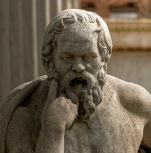 SubjectsWhat the Children will be LearningReadingWho Let the Gods Out by Maz Evans- VIPERS Reading SkillsWritingWho Let the Gods Out by Maz Evans- Character   description; newspaper report; persuasive letterMathsRoman Numerals, Place Value and Addition and SubtractionReligious EducationCreation- Creation and Science: Conflicting or Complimentary? ScienceForces (Friction, Air and Water Resistance and Gravity)GeographyInterpreting Geographical Sources HistoryDevelopment and Changes of Ancient GreeceMusic Rhythm Builders- Exploring Rhythmic LayersComputing Creating Media- Video EditingArt and DesignExpressionist Art Movement and the 'Father of Expressionism', Edvard Munch.Design and TechnologyGreek Architecture and How it Has Evolved Over TimePhysical EducationHandball (Tuesday) and Football (Wednesday)   Relationships and Health EducationGet HeartsmartVocabularyVocabularyVocabularyEnglishMathsThemed WordsCharacter descriptionNewspaper reportPersuasive letterFictionNon-FictionPast tensePresent tenseRelative clausesFronted adverbialsExpanded noun phrasesDirect speechReported speechCaptionsHeadingSub-headingsOnesTensHundredsThousandsMillionsPlace valueGreater thanLess thanEqual toRoundRoundedNegative NumberPartitionDigitSequenceAthensCerberus ColumnsCity StateDemigodLabyrinthMinotaurMount OlympusMythOlympicsSpartaTempleTitanTunicAn Inspirational and Ambitious Curriculum – Trips and ExperiencesLiving History- Ancient Greek Workshop- Friday 29th September 2023Please click on the following link for more information on this fully engaging and immersiveAncient Greek workshopAncient Greeks Workshop for Schools. Kent & East Sussex. (livinghistoryworkshops.co.uk)                   Key Dates for Term 1Tuesday 5th September- First P.E lesson of the year (Please ensure your child has brought their P.E kit into school)Thursday 7th September 2023- Year 6 Kent TestFriday 8th September- Forest School- AM onlyTuesday 12th September 2023- Meet the Teacher - 2:30pmFriday 6th October 2023- Forest School- AM only